УВАЖАЕМЫЕ КОЛЛЕГИ!Приглашаем Вас принять участие в роботеІ Всеукраинской научно-практической конференции«ЭКОНОМИКА УКРАИНЫ В УСЛОВИЯХ ЕВРОИНТЕГРАЦИИ: ВЫЗОВЫ И ПЕРСПЕКТИВЫ РАЗВИТИЯ», которая состоится19 апреля 2018 годав Уманском государственном педагогическом университетеимени Павла ТычиныНаучные секции:Основные направления экономического и отраслевого сотрудничества между Украиной и Европейским Союзом. Зона свободной торговли Украина-ЕС: первые результаты и особенности внедрения. Маркетинг и менеджмент - современная философия бизнеса.Тенденции и перспективы развития предпринимательства в условиях евроинтеграции.Проблемы управления финансами в условиях глобализации.Гармонизация бухгалтерского учета с международными стандартами учета.Организационно-экономические основы развития туризма в современных условиях.Развитие гостинично-ресторанного бизнеса в условиях евроинтеграции.Рабочий язык конференции: украинский.По итогам работы конференции будет опубликован сборник тезисов докладов. Кроме того, участники могут подать статьи в научный журнал «Экономические горизонты». Требования к оформлению статей: за указанным адресом.Сборник тезисов, программу и сертификат участника по итогам конференции будут разосланы в электронном виде. Получение печатного экземпляра сборника возможно по предварительному заказу.Министерство образования и науки УкраиныУманский государственный педагогический университет имени Павла ТычиныНациональная академия статистики, учета и аудитаЦентральноукраинский национальный технический университет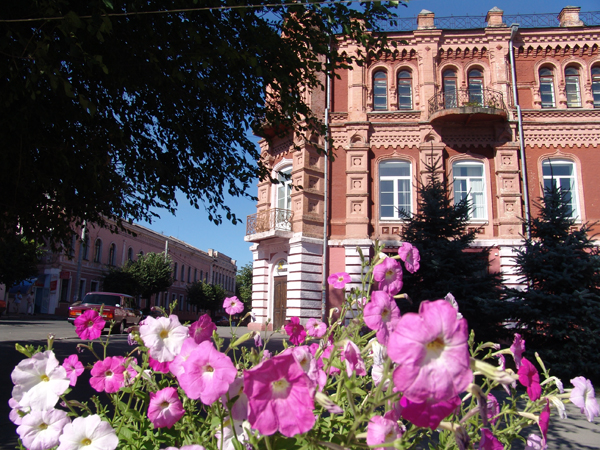 Всеукраинская научно-практическая конференция«Экономика Украины в условиях евроинтеграции: вызовы и перспективы развития»19 апреля 2018 годаг. Умань Оргкомитетом рассматриваются заявки и тезисы, полученные в электронном виде до 9 апреля 2018 года включительно. Требования к оформлению тезисов докладов:Объем тезисов докладов - 3-5 страниц текста формата А4, набранного в редакторе MS Word. Все поля - 20 мм, гарнитура - Times New Roman, кегль (размер) - 14, междустрочный интервал - 1,5. Название пишется большими буквами, выделяется полужирным и размещается в центре. После названия доклада справа - фамилия и инициалы автора(ов), сведения о научной степени и ученом звании, место работы или учебы. Для набора формул, графиков и таблиц используются утилиты, встроенные в Word. Список использованных источников оформляется в соответствии с государственным стандартом библиографического описания.Тексты статей и тезисов докладов должны быть тщательно отредактированы, ответственность за их содержание несут авторы.Стоимость публикации в сборнике тезисов докладов составляет 30 гривен за каждую полную (или неполную) страницу формата А4.Реквизиты для оплаты будут высланы участникам конференции по электронной почте в письме-подтверждении о получении материалов.Копию квитанции об оплате необходимо отправить на электронный адрес оргкомитета.Почтовый адрес:20300, ул. Садовая 2, Уманский государственный педагогический университет имени Павла Тычины, г. Умань, Черкасская область (Учебно-научный институт экономики и бизнес-образования, каб. 320).За дополнительной информацией обращайтесь к Побережец Наталии Борисовне по тел. 093 255 51 58, 097 657 93 01 (оргкомитет).E-mail: science.uspu@gmail.comЗАЯВКАна участие в І Всеукраинской научно-практической конференции«Экономика Украины в условиях евроинтеграции: вызовы и перспективы развития»Образец оформления тезисов:РОЛЬ ТУРИСТИЧНОЇ ГАЛУЗІ У РОЗВИТКУ НАЦІОНАЛЬНОЇ ЕКОНОМІКИПетренко А. А., к. е. н., доцентУманський державний педагогічний університет імені Павла ТичиниУ сучасному світі провідні держави світу... Список використаних джерел:Фамилия, имя, отчество Научная степень, ученое званиеМесто работы (учёбы)ДолжностьКонтактный телефонE-mailНазвание секцииНазвание доклада